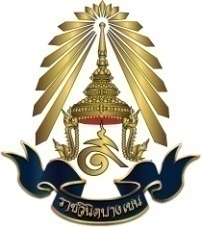 แผนการจัดการเรียนรู้ที่ …………กลุ่มสาระการเรียนรู้ ………………………………		รหัสวิชา ..................... รายวิชา ……………ชั้นมัธยมศึกษาปีที่ ………………………..	 		ภาคเรียนที่ ……………… ปีการศึกษา ………………..หน่วยการเรียนรู้ที่ ………. เรื่อง …………………………….	เรื่อง………………………………..…………………………….	ผู้สอน …………………………………………			เวลา  ………………… คาบเรียน	1. มาตรฐานการเรียนรู้/ตัวชี้วัด	1.1 มาตรฐานการเรียนรู้		………………………………………………………………………………………………………………………………………………………………………………………………………………………………………………………………………………………………………..	1.2 ตัวชี้วัด	ส 1.1 ม.1/1	……………………………………………………………………………………………………………….ส 1.1 ม.1/2	……………………………………………………………………………………………………………….……………………………………………………………………………………………………………….2. จุดประสงค์การเรียนรู้ 		1. …………………………………………………………………………………………………………………………………….		2. …………………………………………………………………………………………………………………………………….3. …………………………………………………………………………………………………………………………………….3. สาระสำคัญ……………………………………………………………………………………………………………………………………………………………………………………………………………………………………………………………………………………………………………………….………………………………………………………………………………………………………………………………………………………………….………………………………………………………………………………………………………………………………………………………………….4. สมรรถนะสำคัญของผู้เรียน ความสามารถในการสื่อสาร			 ความสามารถในการคิด ความสามารถในการแก้ปัญหา			 ความสามารถในการใช้ทักษะชีวิต ความสามารถในการใช้เทคโนโลยี5. สาระการเรียนรู้	5.1 ทักษะความรู้ (K)		- ………………………………………………………………………………………………………………………………………		- ………………………………………………………………………………………………………………………………………5.2 ทักษะที่สำคัญ (P) 		- ………………………………………………………………………………………………………………………………………- ………………………………………………………………………………………………………………………………………5.3 คุณลักษณะอันพึงประสงค์ (A)- ………………………………………………………………………………………………………………………………………- ………………………………………………………………………………………………………………………………………6. สาระการเรียนรู้ท้องถิ่น สภาพภูมิประเทศ				 ทรัพยากรธรรมชาติและสิ่งแวดล้อม ประวัติความเป็นมาของชุมชน			 สภาพเศรษฐกิจ การประกอบอาชีพ				 ศาสนสถานสำคัญ การปกครองส่วนท้องถิ่นกรุงเทพมหานคร	 สถานที่สำคัญ บุคคลสำคัญ					 เหตุการณ์สำคัญ การคมนาคมขนส่งที่สำคัญ			 ศิลปะ ประเพณี วัฒนธรรมและความเชื่อ เรื่องอื่นๆ ……………………………………………7. จุดเน้นสู่การพัฒนาคุณภาพผู้เรียน ทักษะศตวรรษที่ 21	การเรียนรู้ 3R  8C	............ Reading (อ่านออก)	............ (W) Riting (เขียนได้)    ....... (A) Rithemetics (คิดเลขเป็น)	............ 	การคิดอย่างมีวิจารณญาณ และทักษะในการแก้ปัญหา	............ 	ทักษะด้านการสร้างสรรค์ และนวัตกรรม	............ 	ทักษะด้านความเข้าใจความต่างวัฒนธรรม ต่างกระบวนทัศน์	............ 	ทักษะด้านความร่วมมือ การทำงานเป็นทีม และภาวะผู้นำ	............ 	ทักษะด้านการสื่อสาร สารสนเทศ และรู้เท่าทันสื่อ	............ 	ทักษะด้านคอมพิวเตอร์ และเทคโนโลยีสารสนเทศและการสื่อสาร	............ 	ทักษะอาชีพ และทักษะการเรียนรู้	............ 	ทักษะการเปลี่ยนแปลง	ทักษะด้านชีวิตและอาชีพ	........... 	ความยืดหยุ่นและการปรับตัว	............  การเริ่มสร้างสรรค์และเป็นตัวของตัวเอง	............ 	ทักษะสังคมและสังคมข้ามวัฒนธรรม	........... 	การเป็นผู้สร้างหรือผู้ผลิต (Productivity) และความรับผิดชอบเชื่อถือได้ (Accountability)	........... 	ภาวะผู้นำและความรับผิดชอบ(Responsibility)คุณลักษณะสำหรับศตวรรษที่ 21	........... 	คุณลักษณะด้านการทำงาน ได้แก่ การปรับตัว ความเป็นผู้นำ	............ 	คุณลักษณะด้านได้แก่ การชี้นำตนเอง การตรวจสอบการเรียนรู้ของตนเอง	............ 	คุณลักษณะด้านศีลธรรม ได้แก่ การเคารพผู้อื่น ความซื่อสัตย์ ความสำนึกพลเมือง8. ชิ้นงานหรือภาระงาน (หลักฐาน/ร่องรอยแสดงความรู้)	1. ………………………………………………………………………………………………………………………………………………	2. ………………………………………………………………………………………………………………………………………………9. การบูรณาการ	1. หลักปรัชญาของเศรษฐกิจพอเพียง พอประมาณ					 มีเหตุผล มีภูมิคุ้มกัน					 มีความรู้มีคุณธรรม2.  มาตรฐานสากล สื่อสารสองภาษา				 ล้ำหน้าทางความคิด ผลิตงานสร้างสรรค์				 ใช้ทักษะชีวิต ใช้เทคโนโลยี3. การบูรณาการกับกลุ่มสาระการเรียนรู้อื่น ๆ	บูรณาการกลุ่มสาระการเรียนรู้………………………………………………………………….เรื่อง …………………………………………………………….มาตรฐาน ………………. : ……………………………………………………………………………………………………………………………………………………………………………………………………………………10. การจัดกิจกรรมการเรียนรู้1. ……………………………………………………………………………………………………………………………1.1 ……………………………………………………………………………………………………………………………2. ……………………………………………………………………………………………………………………………11. สื่อการสอน	1. ………………………………………………………………………………………………………………………………………………	2. ………………………………………………………………………………………………………………………………………………12. แหล่งเรียนรู้ในหรือนอกสถานที่	1. ………………………………………………………………………………………………………………………………………………	2. ………………………………………………………………………………………………………………………………………………13. การวัดและประเมินผล1. วิธีการวัดและประเมินผล- ……………………………………………………………………………………………………………………………- ……………………………………………………………………………………………………………………………	2. เครื่องมือ -……………………………………………………………………………………………………………………………- ……………………………………………………………………………………………………………………………3. เกณฑ์การประเมิน14. กิจกรรมเสนอแนะ	……………………………………………………………………………………………………………………………………………………บันทึกหลังสอนแผนการจัดการเรียนรู้ที่ ............. เรื่อง ......................................................................................................................วัน เดือน ปีที่สอน ....................................................... ระดับชั้นที่สอน .................................. จำนวน .............คาบ----------------------------------------------------------------------------------------------------------------------------------------1. ผลการจัดการเรียนการสอน		1) ด้านความรู้…………………………………………………………………………………………………………………………………………………………………………………………………………………………………………………………………………………………………………………………………….		2) ด้านด้านทักษะกระบวนการ…………………………………………………………………………………………………………………………………………………………………………………………………………………………………………………………………………………………………………………………………….		3) ด้านคุณลักษณะอันพึงประสงค์ …………………………………………………………………………………………………………………………………………………………………………………………………………………………………………………………………………………………………………………………………….    2. ปัญหาและอุปสรรค........................................................................................................................................................................................................................................................................................................................................................................   .....................................................................................................................................................................................  3. แนวทางแก้ไขปัญหา........................................................................................................................................................................................................................................................................................................................................................................   .....................................................................................................................................................................................ลงชื่อ.................................................................                    	 ( …………………………………………. )                               ครูผู้สอนและผู้บันทึก   ความคิดเห็นและคำแนะนำของผู้นิเทศการสอน........................................................................................................................................................................................................................................................................................................................................................................   ........................................................................................................................................................................................................................................................................................................................................................................ลงชื่อ.................................................................                    	 ( …………………………………………. )                               ผู้นิเทศการสอน   วันที่ ..............................................................ระดับคุณภาพช่วงคะแนนเกณฑ์การประเมิน…………………………………………………………………………………………………………………………………………